Bike Train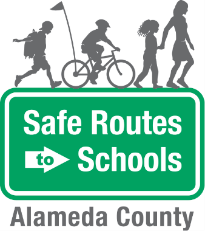 Safety TipsWEAR YOUR HELMET. Always wear a properly-fitted helmet. No helmet, no ride. KNOW YOUR SKILLS. Be able to start and stop smoothly, ride in a straight line without weaving, and use hand signals while maintaining your balance.CHECK YOUR BIKE. Before riding, make sure your tires have enough air, your brakes work and your pedals spin smoothly. Take a test ride to make sure everything works well.GO WITH THE FLOW. Always ride in the street going the same direction as traffic — never against.AVOID THE DOOR ZONE. When riding near parked cars, stay 3-5 feet away in order to avoid hitting open car doors. TAKE THE LANE. Where the lane is too narrow to share safely with a car, feel free to ride in the center of the travel lane. It’s safer for you and people driving. RIDE SINGLE FILE. Leave space between you and the person in front of you in case of a sudden stop. STOP AT SIGNS AND LIGHTS. Always come to a full stop at stop signs or red lights. Only proceed when it is safe or the light turns green.PEOPLE WALKING HAVE THE RIGHT OF WAY. Always yield to your friends on foot. COMMUNICATE. Use hand signals to indicate turns, slowing and stopping. Calling out “slowing,” “turning,” or “stopping” can also be helpful when riding in a group. DRESS TO BE SEEN. Bright colors are more visible during the day, and light colors are more visible in the evening or at night. Reflective clothing is always a good idea, too! BRING YOUR LOCK. Always use a hardened steel U-lock to secure your bicycle once at school. Attach the frame and front wheel of the bike to the bike rack.Questions? Contact:Safe Routes to Schools atinfo@alamedacountysr2s.orgQuestions? Contact:Safe Routes to Schools atinfo@alamedacountysr2s.org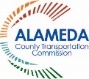 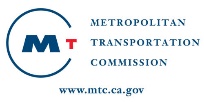 The Alameda County Safe Routes to Schools Program is funded by the Alameda County Transportation Commission (www.alamedactc.org). Your transportation dollars at work!